国 家 自 然 科 学 基 金重大项目立项领域建议(2019版)国家自然科学基金委员会地球科学部年   月   日注意事项请仔细阅读《关于征集2019年度地球科学领域重大项目立项领域建议的通告》，并请特别留意基于新时代科学基金资助导向的重大项目遴选过程。请准确填写申请代码。申请代码最多填写3个，其中申请代码1必须填写地球科学部申请代码。申请代码2和申请代码3可根据具体立项领域建议选填。请特别注意， 2019年度国家自然科学基金申请代码与往年相比有所调整，请以《2019年度国家自然科学基金项目指南》中所列“国家自然科学基金申请代码”为准。请严格遵照各部分的撰写要求；若不符合要求，将影响所提重大项目立项领域建议的遴选结果。重大项目立项领域建议书的电子版和纸质版提交截止日期为2019年2月25日。请通过电子邮件将“重大项目立项领域建议书”电子版（PDF格式）发至地球科学部重大项目立项领域建议书受理专用邮箱：zdlx@nsfc.gov.cn 。请将签字盖章后的“重大项目立项领域建议书”纸质原件（一式一份）以快递方式寄出, 并在信封左下角注明“重大项目立项领域建议书”。通讯地址：北京市海淀区双清路83号国家自然科学基金委员会地球科学部综合与战略规划处；邮编：100085，联系电话：010-62327531、010-62327157。依托单位公章1                                       依托单位公章2依托单位公章3                                       依托单位公章4依托单位公章5注：为了避免立项领域建议书在不同单位之间邮寄，此签字盖章页，不同的依托单位可独立盖章，第一建议人汇总装订后寄送国家自然科学基金委地球科学部。领域建议名称：申请代码1：申请代码2：申请代码3：第一建议人：出生年月：职称：依托单位：通讯地址：邮政编码：联系电话：联系电话：电子信箱：一、立项领域依据：着重阐述重大项目立项领域的必要性。结合科学问题的四类属性（即“鼓励探索、突出原创；聚焦前沿、独辟蹊径；需求牵引、突破瓶颈；共性导向、交叉融通”）中的一类或几类，论述与立项领域建议相关的科学前沿和/或国家重大战略需求。 (篇幅：正文1000-2000字；参考文献和标点符号不计入篇幅，下同）。二、科学目标、核心科学问题及拟开展的主要研究内容。科学目标简洁明确，限1个；核心科学问题要高度凝练并具前瞻性，不超过3个；拟开展的研究内容须紧密围绕核心科学问题，学科交叉性强。(篇幅：500-1000字）。三、在相关领域国内已有的工作基础，我国研究队伍现状及国际上所处位置。重在论述我国是否具备开展相关研究并取得突破的基础和条件。（篇幅：500－1000字）。四、其他要特别说明的问题。如有，限300字以内；如没有，填“无”。五、签字和盖章五、签字和盖章五、签字和盖章五、签字和盖章排序姓名依托单位签字第一建议人共同建议人
（最多4人）共同建议人
（最多4人）共同建议人
（最多4人）共同建议人
（最多4人）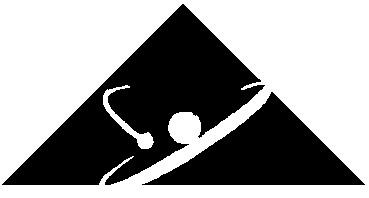 